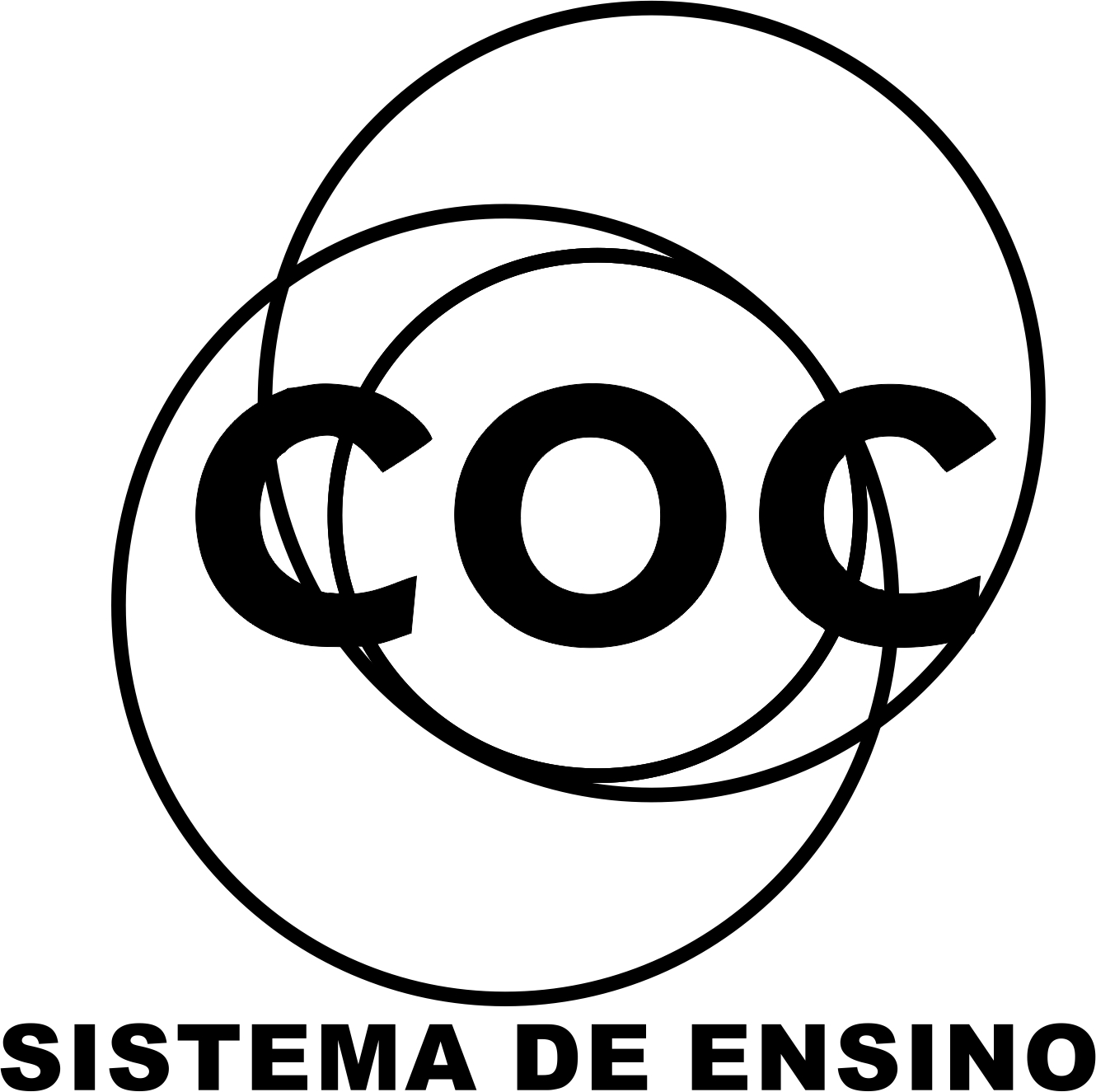 1. Um grupo de 5 amigos foram para uma pizzaria, pediram uma pizza tamanho família e dividiram em 10 partes. Uma das amigas estava fazendo uma dieta e só quis comer  as outras duas moças comeram  cada uma e um dos rapazes comeu  Responda às questões abaixo.a) Qual é a fração que representa a pizza inteira?_________________________b) Qual parte da fração que ficou para o outro amigo?______________________2. Identifique qual fração representa um numero natural.a)                   b)                     c)                     d) 3. Identifique qual fração representa um número maior que um inteiro ou menor ou igual.a)                      e) 	b)                      f) c) 		    g)  d) 4. Observando a figura abaixo, respondaa) Represente as figuras através de uma única fração.b) Esta fração é maior, menor ou igual a um inteiro?c) Que nome se dá a esta fração?d) Transforme esta fração em número misto.5. Uma prova de matemática tem 20 questões e Maria só respondeu  da prova.a) Quantas questões ela resolveu?__________________________b) Indique na forma de fração quanto faltou Maria fazer da prova._______________c) Que porcentagem representa a parte da prova que Maria resolveu?________d) Maria já resolveu a metade da prova?________________6. Represente a figura em:a) Fração irredutívelb) Fração decimal.7. Represente a figura em fração irredutível, fração centesimal e porcentagem.8. Indique três frações equivalentes a:a) 		   b) c) 		d) 9. Determine o valor do termo desconhecido sendo:a) Uma fração equivalente a  de denominador 200.b) Uma fração de numerador 70 equivalente a 10. Em uma sala de aula  dos alunos passaram por média.a) Qual é a fração que representa a parte dos alunos que não passaram por média?b) Qual é a fração que representa toda a sala?c) Que nome é dado à fração que representa toda a sala?d) Represente através de uma figura a situação acima.11. Dê o número natural em que cada fração representa:a)  		                d) 	b) 	                          e) 	      c)                              f) 12. Num caixote havia  de bolas vermelhas, então podemos afirmar que:1) Uma em cada 5 bolas é vermelha.2) De todas as bolas, 5 bolas são vermelhas.3) De todas as bolas, apenas 1 é vermelha.13. Numa festa de aniversário havia 20 bolas cheias, mas 4 estouraram. Que fração irredutível pode representar as bolas estouradas?14. Ontem Marta leu  das paginas de um livro. Hoje ela leu  das páginas desse mesmo livro.    Que fração das páginas do livro Marta já leu?15. Calcule e simplifique o resultado se possível.a) 	b) c) 	d) 